107.5.30新詩講座: 詩人閱讀旅程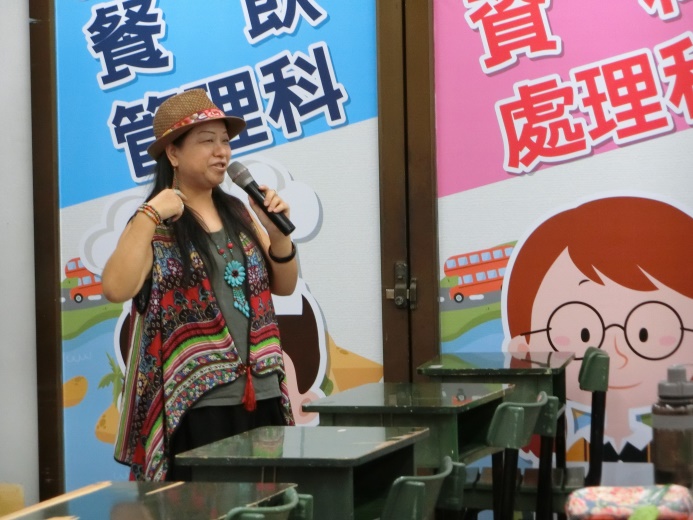 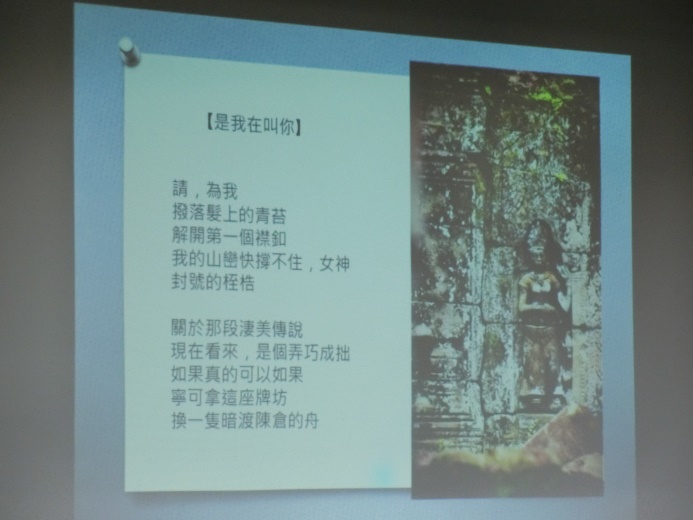 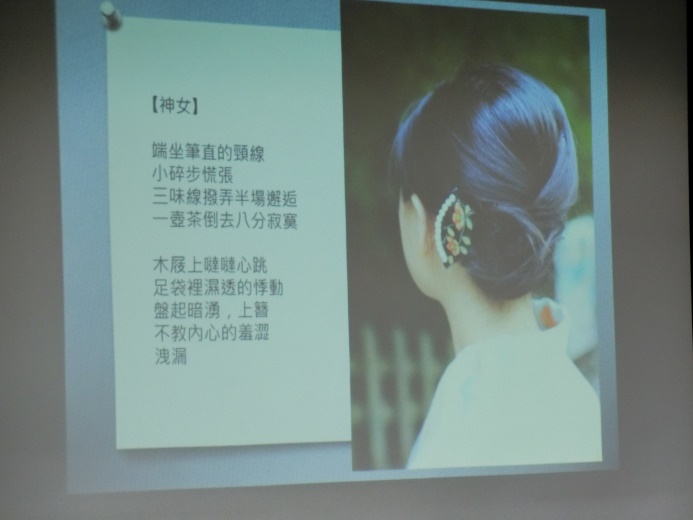 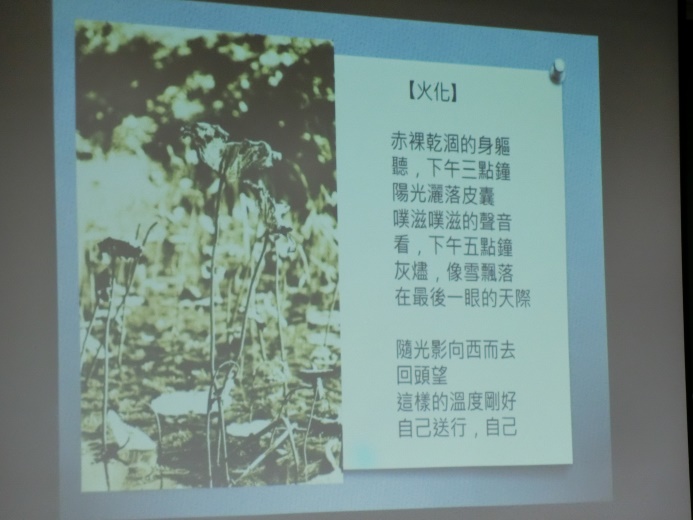 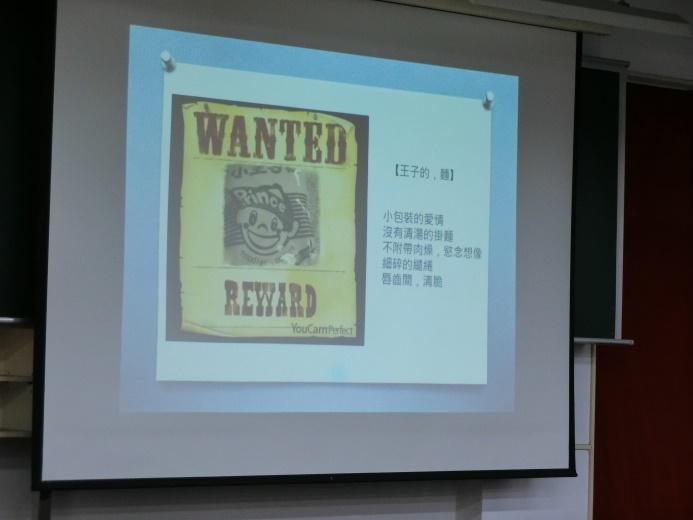 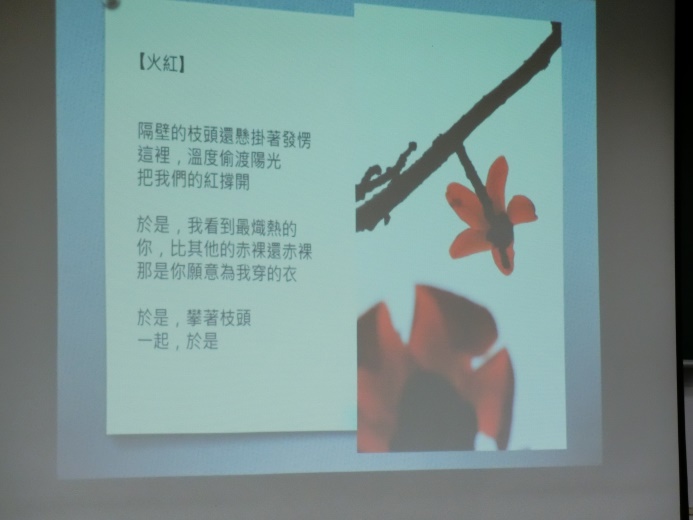 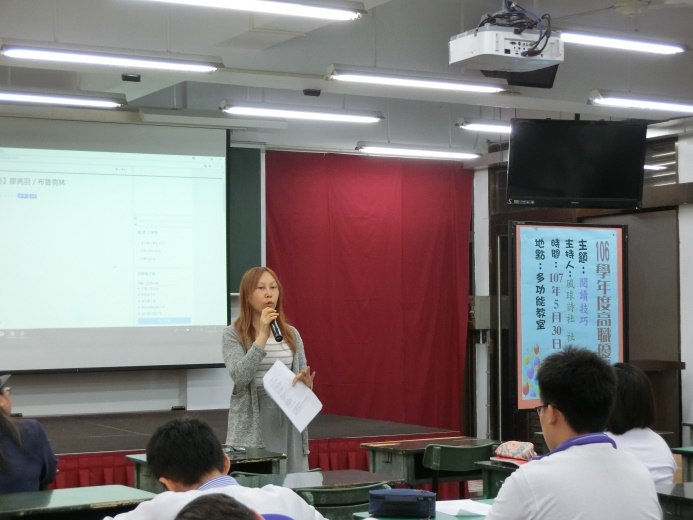 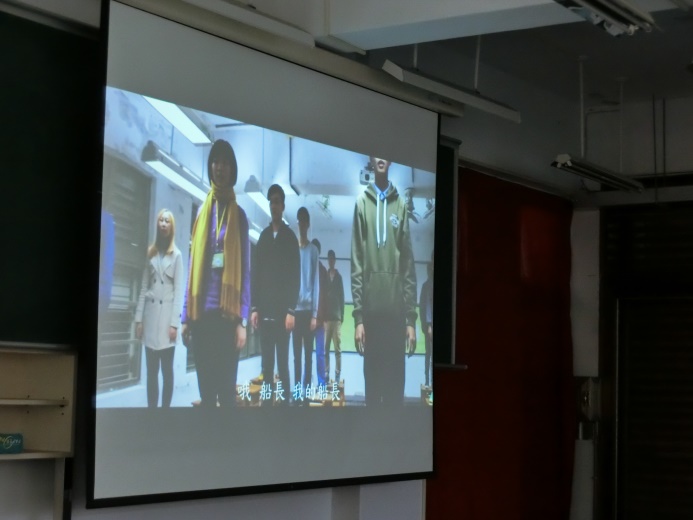 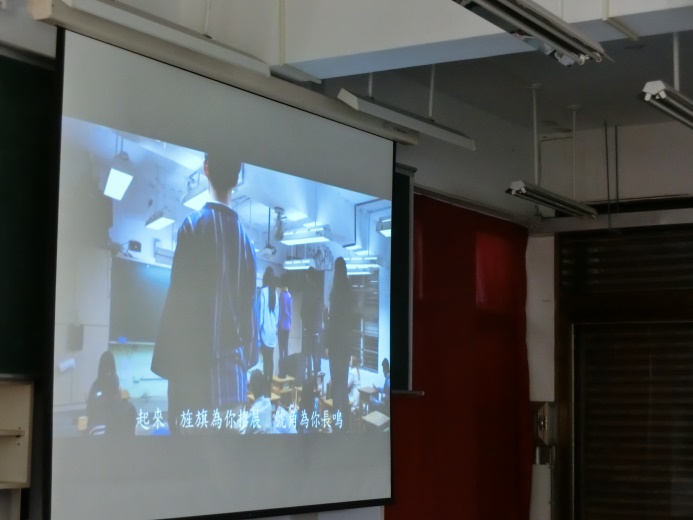 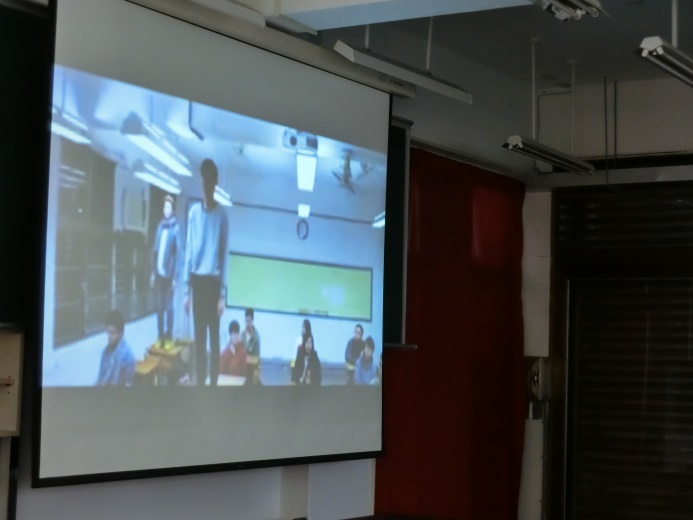 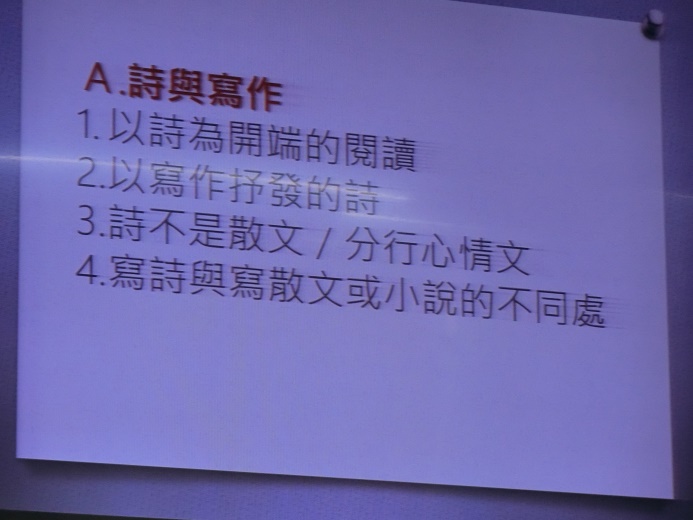 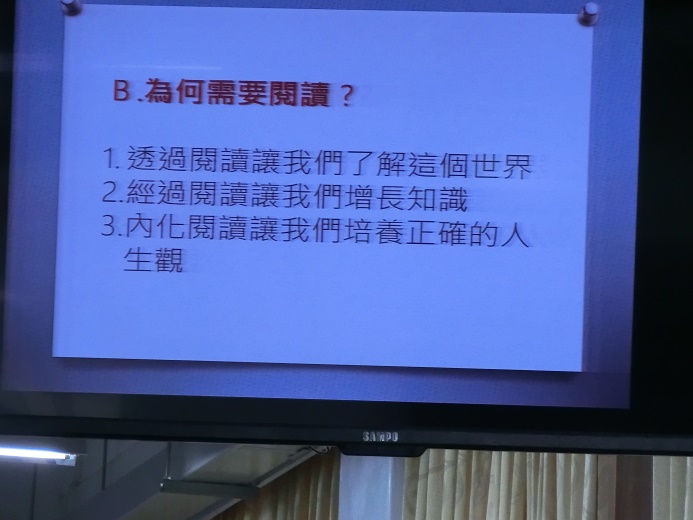 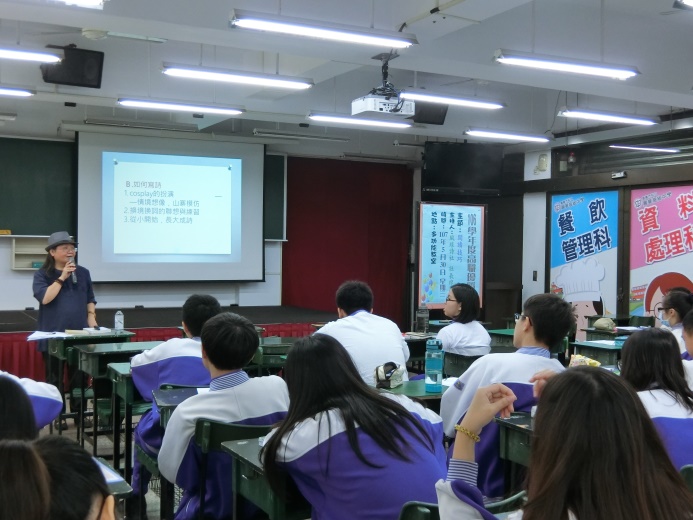 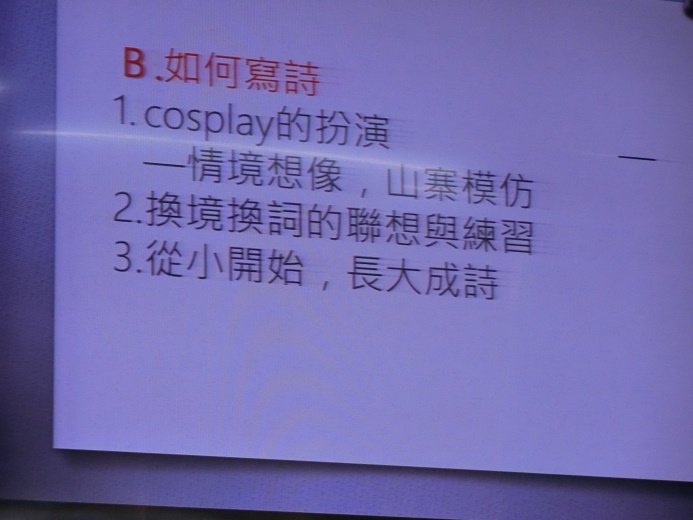 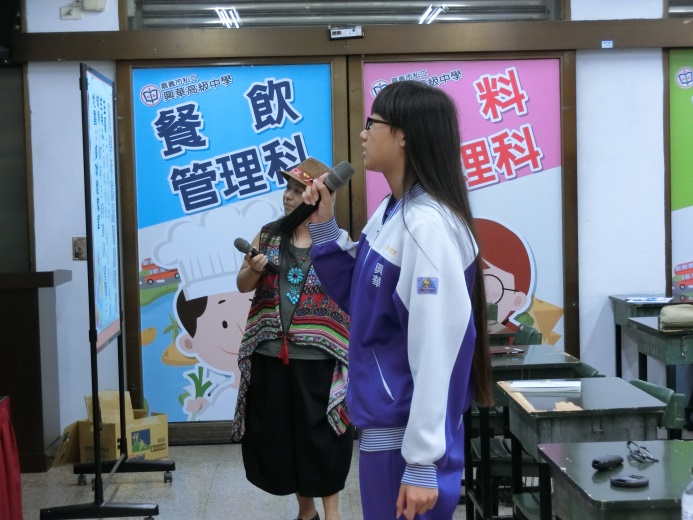 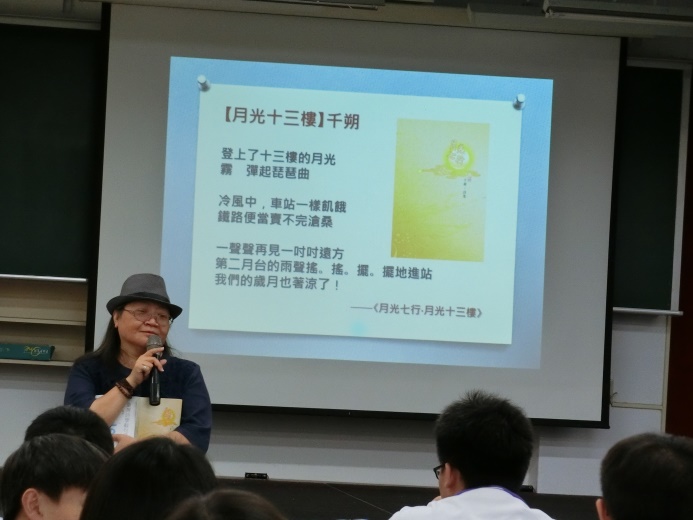 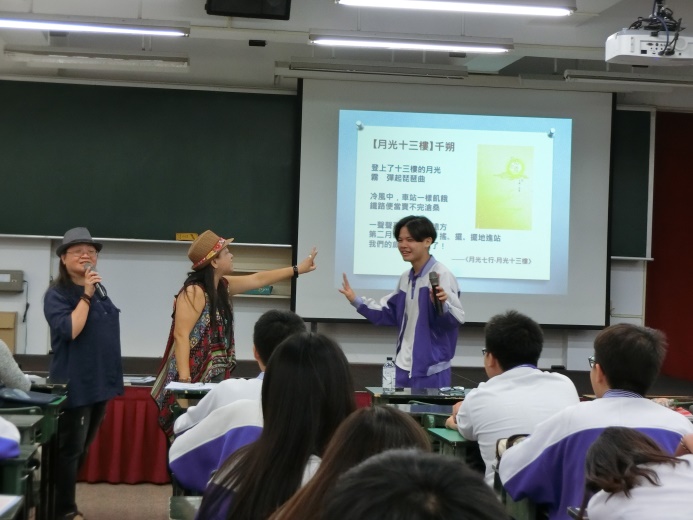 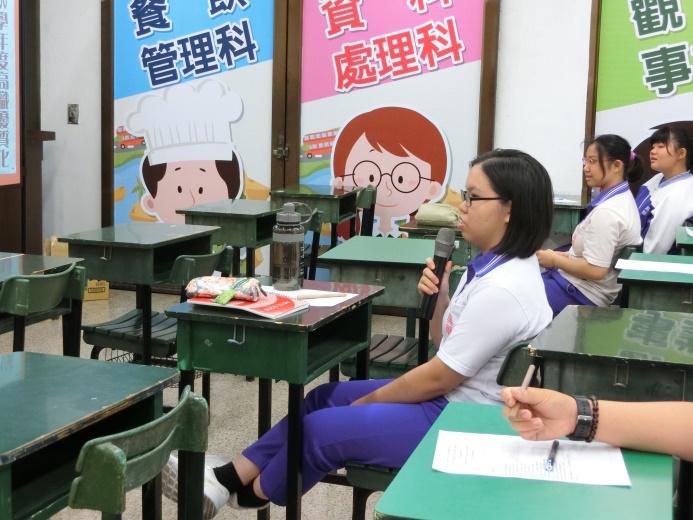 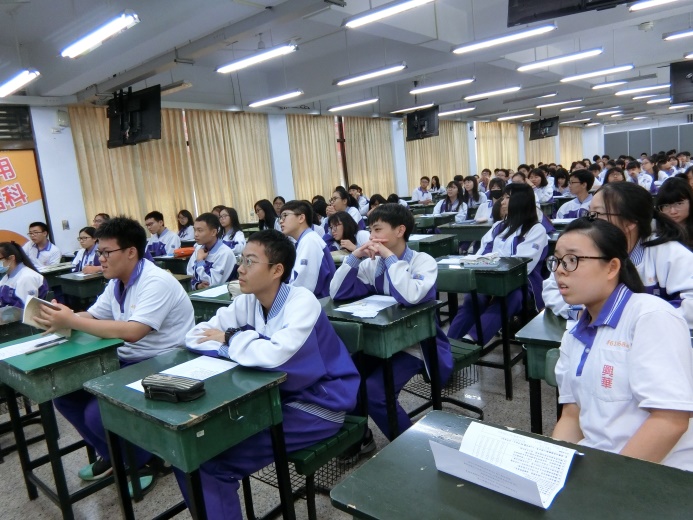 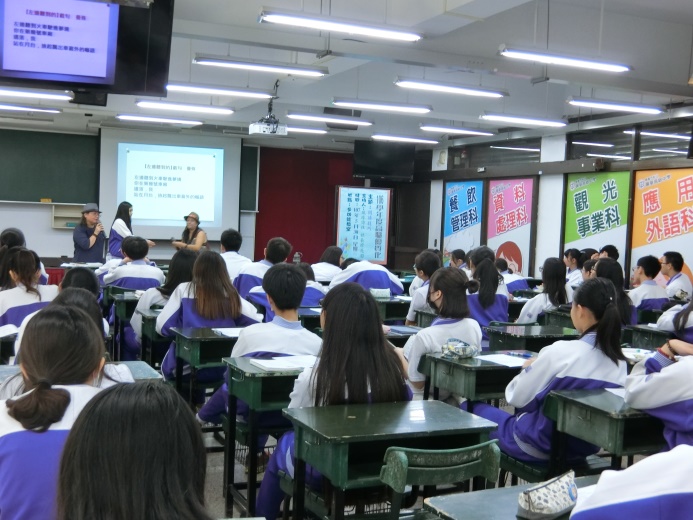 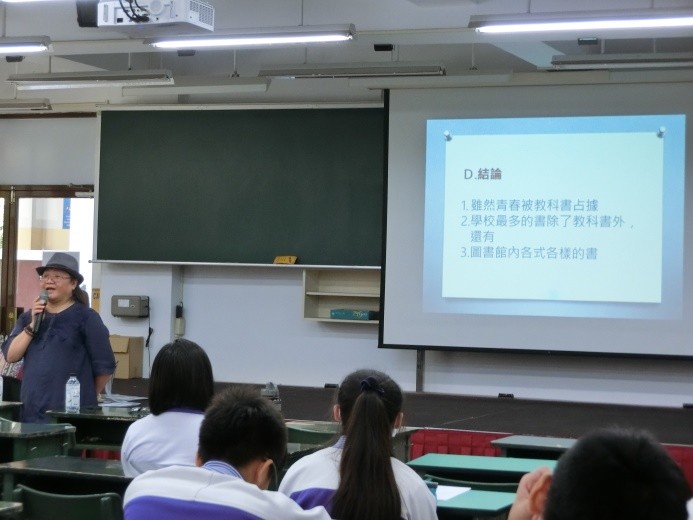 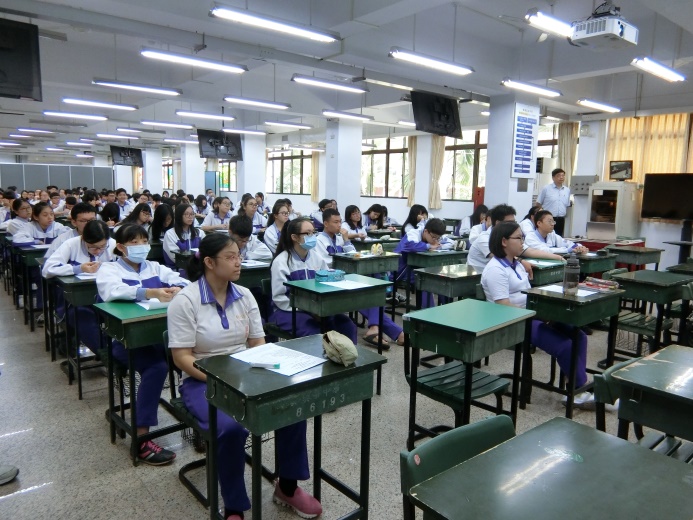 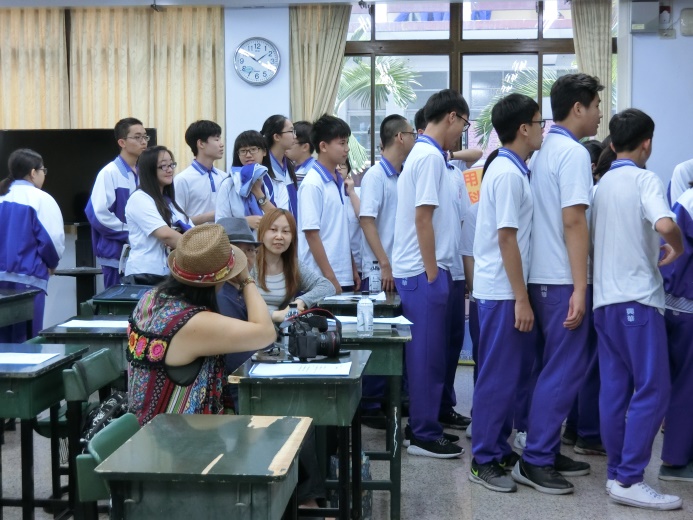 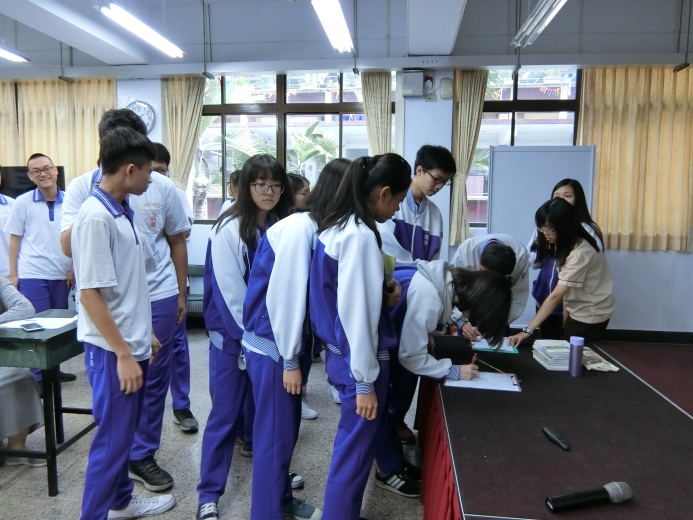 